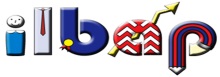 NOT: Bu Yıllık Plan Talim ve Terbiye Kurulunun 30/12/2010 tarih ve 328 sayılı kararı ile kabul edilen programa ve 2015-2016 Merkezi Sistem Ortak Sınav Yapılacak Derslerin Çalışma Takvimine Göre Konu/Kazanımların Dağılım Çizelgelerine göre hazırlanmıştır. Öğretmenin yapacağı yazılı değerlendirme tarihlerini okul zümrelerince değiştirilebilir.                                                                                                                          UYGUNDUR                                                                                                                                                                                                                                  KOMİSYON ÜYELERİ                                                                                                                                                                            28.09.2015                                         Abdurrahman ERDEM                               Murat UĞURLU                                                            Muammer SESLİ                                                          Din Kültürü ve Ahlak Bilgisi Öğretmenleri                                                                        Maarif MüfettişiANTALYA İL MİLLİ EĞİTİM MÜDÜRLÜĞÜ İLBAP DİN KÜLTÜRÜ VE AHLAK BİLGİSİ DERSİ 8. SINIFLAR 2015-2016 ÖĞRETİM YILI ÜNİTELENDİRİLMİŞ YILLIK DERS PLANI ÖRNEKTİRANTALYA İL MİLLİ EĞİTİM MÜDÜRLÜĞÜ İLBAP DİN KÜLTÜRÜ VE AHLAK BİLGİSİ DERSİ 8. SINIFLAR 2015-2016 ÖĞRETİM YILI ÜNİTELENDİRİLMİŞ YILLIK DERS PLANI ÖRNEKTİRANTALYA İL MİLLİ EĞİTİM MÜDÜRLÜĞÜ İLBAP DİN KÜLTÜRÜ VE AHLAK BİLGİSİ DERSİ 8. SINIFLAR 2015-2016 ÖĞRETİM YILI ÜNİTELENDİRİLMİŞ YILLIK DERS PLANI ÖRNEKTİRANTALYA İL MİLLİ EĞİTİM MÜDÜRLÜĞÜ İLBAP DİN KÜLTÜRÜ VE AHLAK BİLGİSİ DERSİ 8. SINIFLAR 2015-2016 ÖĞRETİM YILI ÜNİTELENDİRİLMİŞ YILLIK DERS PLANI ÖRNEKTİRANTALYA İL MİLLİ EĞİTİM MÜDÜRLÜĞÜ İLBAP DİN KÜLTÜRÜ VE AHLAK BİLGİSİ DERSİ 8. SINIFLAR 2015-2016 ÖĞRETİM YILI ÜNİTELENDİRİLMİŞ YILLIK DERS PLANI ÖRNEKTİRANTALYA İL MİLLİ EĞİTİM MÜDÜRLÜĞÜ İLBAP DİN KÜLTÜRÜ VE AHLAK BİLGİSİ DERSİ 8. SINIFLAR 2015-2016 ÖĞRETİM YILI ÜNİTELENDİRİLMİŞ YILLIK DERS PLANI ÖRNEKTİRANTALYA İL MİLLİ EĞİTİM MÜDÜRLÜĞÜ İLBAP DİN KÜLTÜRÜ VE AHLAK BİLGİSİ DERSİ 8. SINIFLAR 2015-2016 ÖĞRETİM YILI ÜNİTELENDİRİLMİŞ YILLIK DERS PLANI ÖRNEKTİRANTALYA İL MİLLİ EĞİTİM MÜDÜRLÜĞÜ İLBAP DİN KÜLTÜRÜ VE AHLAK BİLGİSİ DERSİ 8. SINIFLAR 2015-2016 ÖĞRETİM YILI ÜNİTELENDİRİLMİŞ YILLIK DERS PLANI ÖRNEKTİRANTALYA İL MİLLİ EĞİTİM MÜDÜRLÜĞÜ İLBAP DİN KÜLTÜRÜ VE AHLAK BİLGİSİ DERSİ 8. SINIFLAR 2015-2016 ÖĞRETİM YILI ÜNİTELENDİRİLMİŞ YILLIK DERS PLANI ÖRNEKTİRANTALYA İL MİLLİ EĞİTİM MÜDÜRLÜĞÜ İLBAP DİN KÜLTÜRÜ VE AHLAK BİLGİSİ DERSİ 8. SINIFLAR 2015-2016 ÖĞRETİM YILI ÜNİTELENDİRİLMİŞ YILLIK DERS PLANI ÖRNEKTİRANTALYA İL MİLLİ EĞİTİM MÜDÜRLÜĞÜ İLBAP DİN KÜLTÜRÜ VE AHLAK BİLGİSİ DERSİ 8. SINIFLAR 2015-2016 ÖĞRETİM YILI ÜNİTELENDİRİLMİŞ YILLIK DERS PLANI ÖRNEKTİRANTALYA İL MİLLİ EĞİTİM MÜDÜRLÜĞÜ İLBAP DİN KÜLTÜRÜ VE AHLAK BİLGİSİ DERSİ 8. SINIFLAR 2015-2016 ÖĞRETİM YILI ÜNİTELENDİRİLMİŞ YILLIK DERS PLANI ÖRNEKTİRANTALYA İL MİLLİ EĞİTİM MÜDÜRLÜĞÜ İLBAP DİN KÜLTÜRÜ VE AHLAK BİLGİSİ DERSİ 8. SINIFLAR 2015-2016 ÖĞRETİM YILI ÜNİTELENDİRİLMİŞ YILLIK DERS PLANI ÖRNEKTİRANTALYA İL MİLLİ EĞİTİM MÜDÜRLÜĞÜ İLBAP DİN KÜLTÜRÜ VE AHLAK BİLGİSİ DERSİ 8. SINIFLAR 2015-2016 ÖĞRETİM YILI ÜNİTELENDİRİLMİŞ YILLIK DERS PLANI ÖRNEKTİRANTALYA İL MİLLİ EĞİTİM MÜDÜRLÜĞÜ İLBAP DİN KÜLTÜRÜ VE AHLAK BİLGİSİ DERSİ 8. SINIFLAR 2015-2016 ÖĞRETİM YILI ÜNİTELENDİRİLMİŞ YILLIK DERS PLANI ÖRNEKTİRS Ü R ES Ü R ES Ü R ES Ü R EKONULARKONULARKONULARKAZANIMLARÖĞRENME-ÖĞRETME YÖNTEM VE TEKNİKLERİÖĞRENME-ÖĞRETME YÖNTEM VE TEKNİKLERİÖĞRENME-ÖĞRETME YÖNTEM VE TEKNİKLERİKULLANILAN EĞİTİM TEKNOLOJİLERİ, ARAÇ VE GEREÇLERİKULLANILAN EĞİTİM TEKNOLOJİLERİ, ARAÇ VE GEREÇLERİDEĞERLENDİRME (Hedef ve Dav. Ulaşma Düzeyi)DEĞERLENDİRME (Hedef ve Dav. Ulaşma Düzeyi)                                              1.  ÜNİTE:  KAZA VE KADER                                                                                                                                                       ÖĞRENME ALANI: İNANÇ                                              1.  ÜNİTE:  KAZA VE KADER                                                                                                                                                       ÖĞRENME ALANI: İNANÇ                                              1.  ÜNİTE:  KAZA VE KADER                                                                                                                                                       ÖĞRENME ALANI: İNANÇ                                              1.  ÜNİTE:  KAZA VE KADER                                                                                                                                                       ÖĞRENME ALANI: İNANÇ                                              1.  ÜNİTE:  KAZA VE KADER                                                                                                                                                       ÖĞRENME ALANI: İNANÇ                                              1.  ÜNİTE:  KAZA VE KADER                                                                                                                                                       ÖĞRENME ALANI: İNANÇ                                              1.  ÜNİTE:  KAZA VE KADER                                                                                                                                                       ÖĞRENME ALANI: İNANÇ                                              1.  ÜNİTE:  KAZA VE KADER                                                                                                                                                       ÖĞRENME ALANI: İNANÇ                                              1.  ÜNİTE:  KAZA VE KADER                                                                                                                                                       ÖĞRENME ALANI: İNANÇ                                              1.  ÜNİTE:  KAZA VE KADER                                                                                                                                                       ÖĞRENME ALANI: İNANÇ                                              1.  ÜNİTE:  KAZA VE KADER                                                                                                                                                       ÖĞRENME ALANI: İNANÇ                                              1.  ÜNİTE:  KAZA VE KADER                                                                                                                                                       ÖĞRENME ALANI: İNANÇ                                              1.  ÜNİTE:  KAZA VE KADER                                                                                                                                                       ÖĞRENME ALANI: İNANÇ                                              1.  ÜNİTE:  KAZA VE KADER                                                                                                                                                       ÖĞRENME ALANI: İNANÇ                                              1.  ÜNİTE:  KAZA VE KADER                                                                                                                                                       ÖĞRENME ALANI: İNANÇEYLÜL5. HAFTA28 EYL 2 EKİM22Öğrencilerle Tanışma, Dersin Amacı ve İşleniş Şekli. Öğrencilerle Tanışma, Dersin Amacı ve İşleniş Şekli.  Öğretmeni tanır ve dersin amacı, derste işlenecek konular ve ders işleme teknikleri hakkında bilgi sahibi olur.Anlatım,Soru, CevapTartışmaÖrnek olayGösteriDramatizasyonKavram HaritalarıFotoğraf AnaliziTümdengelim – TümevarımSlogan bulmaAnlatım,Soru, CevapTartışmaÖrnek olayGösteriDramatizasyonKavram HaritalarıFotoğraf AnaliziTümdengelim – TümevarımSlogan bulmaAnlatım,Soru, CevapTartışmaÖrnek olayGösteriDramatizasyonKavram HaritalarıFotoğraf AnaliziTümdengelim – TümevarımSlogan bulmaDin Kül.ve Ahl. Bil. Öğretim Programı Din Kül.ve Ahl.Bil. Ders Kitabı Kur'an-ı Kerim ve Türkçe AnlamıYansıtma Cihazı, SunuAnlamı Kur’an Tefsiri ( M. Hamdi Yazır),Tecrid-i Sarih Tercemesi (Hadis Kitabı) Dini Terimler Sözlüğü,  Hadis Ansiklopedisi, Peygamberler Tarihi, Siyer-i Nebi, İslam İlmihali  ( Türkiye Diyanet Vakfı YayınlarıDin Kül.ve Ahl. Bil. Öğretim Programı Din Kül.ve Ahl.Bil. Ders Kitabı Kur'an-ı Kerim ve Türkçe AnlamıYansıtma Cihazı, SunuAnlamı Kur’an Tefsiri ( M. Hamdi Yazır),Tecrid-i Sarih Tercemesi (Hadis Kitabı) Dini Terimler Sözlüğü,  Hadis Ansiklopedisi, Peygamberler Tarihi, Siyer-i Nebi, İslam İlmihali  ( Türkiye Diyanet Vakfı Yayınları29 Ekim Cumhuriyet Bayramı ile ilgili olarak;  hafta boyunca cumhuriyetin önemi ve milletimize kazandırdıkları üzerinde durularak, Atatürk’ün cumhuriyetle hakkındaki görüşlerini belirten sözlerinden örnekler verilecektir. 10 Kasım Atatürk’ü anma haftasında: Atatürk’ün İslam dini hakkındaki görüşleri açıklanarak, İslam dini hakkındaki görüşlerini belirten sözlerinden örnekler verilecektir29 Ekim Cumhuriyet Bayramı ile ilgili olarak;  hafta boyunca cumhuriyetin önemi ve milletimize kazandırdıkları üzerinde durularak, Atatürk’ün cumhuriyetle hakkındaki görüşlerini belirten sözlerinden örnekler verilecektir. 10 Kasım Atatürk’ü anma haftasında: Atatürk’ün İslam dini hakkındaki görüşleri açıklanarak, İslam dini hakkındaki görüşlerini belirten sözlerinden örnekler verilecektirEKİM1. HAFTA05-09 EKİM221. Allah Her Şeyi Bir Ölçüye Göre Yaratmıştır.1. Allah Her Şeyi Bir Ölçüye Göre Yaratmıştır.1. Kaza ve kader kavramlarını açıklar. 2. Allah’ın her şeyi bir ölçüye göre yarattığına örnekler verirAnlatım,Soru, CevapTartışmaÖrnek olayGösteriDramatizasyonKavram HaritalarıFotoğraf AnaliziTümdengelim – TümevarımSlogan bulmaAnlatım,Soru, CevapTartışmaÖrnek olayGösteriDramatizasyonKavram HaritalarıFotoğraf AnaliziTümdengelim – TümevarımSlogan bulmaAnlatım,Soru, CevapTartışmaÖrnek olayGösteriDramatizasyonKavram HaritalarıFotoğraf AnaliziTümdengelim – TümevarımSlogan bulmaDin Kül.ve Ahl. Bil. Öğretim Programı Din Kül.ve Ahl.Bil. Ders Kitabı Kur'an-ı Kerim ve Türkçe AnlamıYansıtma Cihazı, SunuAnlamı Kur’an Tefsiri ( M. Hamdi Yazır),Tecrid-i Sarih Tercemesi (Hadis Kitabı) Dini Terimler Sözlüğü,  Hadis Ansiklopedisi, Peygamberler Tarihi, Siyer-i Nebi, İslam İlmihali  ( Türkiye Diyanet Vakfı YayınlarıDin Kül.ve Ahl. Bil. Öğretim Programı Din Kül.ve Ahl.Bil. Ders Kitabı Kur'an-ı Kerim ve Türkçe AnlamıYansıtma Cihazı, SunuAnlamı Kur’an Tefsiri ( M. Hamdi Yazır),Tecrid-i Sarih Tercemesi (Hadis Kitabı) Dini Terimler Sözlüğü,  Hadis Ansiklopedisi, Peygamberler Tarihi, Siyer-i Nebi, İslam İlmihali  ( Türkiye Diyanet Vakfı Yayınları29 Ekim Cumhuriyet Bayramı ile ilgili olarak;  hafta boyunca cumhuriyetin önemi ve milletimize kazandırdıkları üzerinde durularak, Atatürk’ün cumhuriyetle hakkındaki görüşlerini belirten sözlerinden örnekler verilecektir. 10 Kasım Atatürk’ü anma haftasında: Atatürk’ün İslam dini hakkındaki görüşleri açıklanarak, İslam dini hakkındaki görüşlerini belirten sözlerinden örnekler verilecektir29 Ekim Cumhuriyet Bayramı ile ilgili olarak;  hafta boyunca cumhuriyetin önemi ve milletimize kazandırdıkları üzerinde durularak, Atatürk’ün cumhuriyetle hakkındaki görüşlerini belirten sözlerinden örnekler verilecektir. 10 Kasım Atatürk’ü anma haftasında: Atatürk’ün İslam dini hakkındaki görüşleri açıklanarak, İslam dini hakkındaki görüşlerini belirten sözlerinden örnekler verilecektirEKİM2. HAFTA12–16 EKİM222. Kader ve Evrendeki Yasalar2. Kader ve Evrendeki Yasalar3. Evrendeki fiziksel, biyolojik ve toplumsal yasaları fark eder.Anlatım,Soru, CevapTartışmaÖrnek olayGösteriDramatizasyonKavram HaritalarıFotoğraf AnaliziTümdengelim – TümevarımSlogan bulmaAnlatım,Soru, CevapTartışmaÖrnek olayGösteriDramatizasyonKavram HaritalarıFotoğraf AnaliziTümdengelim – TümevarımSlogan bulmaAnlatım,Soru, CevapTartışmaÖrnek olayGösteriDramatizasyonKavram HaritalarıFotoğraf AnaliziTümdengelim – TümevarımSlogan bulmaDin Kül.ve Ahl. Bil. Öğretim Programı Din Kül.ve Ahl.Bil. Ders Kitabı Kur'an-ı Kerim ve Türkçe AnlamıYansıtma Cihazı, SunuAnlamı Kur’an Tefsiri ( M. Hamdi Yazır),Tecrid-i Sarih Tercemesi (Hadis Kitabı) Dini Terimler Sözlüğü,  Hadis Ansiklopedisi, Peygamberler Tarihi, Siyer-i Nebi, İslam İlmihali  ( Türkiye Diyanet Vakfı YayınlarıDin Kül.ve Ahl. Bil. Öğretim Programı Din Kül.ve Ahl.Bil. Ders Kitabı Kur'an-ı Kerim ve Türkçe AnlamıYansıtma Cihazı, SunuAnlamı Kur’an Tefsiri ( M. Hamdi Yazır),Tecrid-i Sarih Tercemesi (Hadis Kitabı) Dini Terimler Sözlüğü,  Hadis Ansiklopedisi, Peygamberler Tarihi, Siyer-i Nebi, İslam İlmihali  ( Türkiye Diyanet Vakfı Yayınları29 Ekim Cumhuriyet Bayramı ile ilgili olarak;  hafta boyunca cumhuriyetin önemi ve milletimize kazandırdıkları üzerinde durularak, Atatürk’ün cumhuriyetle hakkındaki görüşlerini belirten sözlerinden örnekler verilecektir. 10 Kasım Atatürk’ü anma haftasında: Atatürk’ün İslam dini hakkındaki görüşleri açıklanarak, İslam dini hakkındaki görüşlerini belirten sözlerinden örnekler verilecektir29 Ekim Cumhuriyet Bayramı ile ilgili olarak;  hafta boyunca cumhuriyetin önemi ve milletimize kazandırdıkları üzerinde durularak, Atatürk’ün cumhuriyetle hakkındaki görüşlerini belirten sözlerinden örnekler verilecektir. 10 Kasım Atatürk’ü anma haftasında: Atatürk’ün İslam dini hakkındaki görüşleri açıklanarak, İslam dini hakkındaki görüşlerini belirten sözlerinden örnekler verilecektirEKİM3. HAFTA19-23 EKİM 222. Kader ve Evrendeki Yasalar3. İnsan İradesi ve Kader2. Kader ve Evrendeki Yasalar3. İnsan İradesi ve Kader3. Evrendeki fiziksel, biyolojik ve toplumsal yasaları fark eder.Anlatım,Soru, CevapTartışmaÖrnek olayGösteriDramatizasyonKavram HaritalarıFotoğraf AnaliziTümdengelim – TümevarımSlogan bulmaAnlatım,Soru, CevapTartışmaÖrnek olayGösteriDramatizasyonKavram HaritalarıFotoğraf AnaliziTümdengelim – TümevarımSlogan bulmaAnlatım,Soru, CevapTartışmaÖrnek olayGösteriDramatizasyonKavram HaritalarıFotoğraf AnaliziTümdengelim – TümevarımSlogan bulmaDin Kül.ve Ahl. Bil. Öğretim Programı Din Kül.ve Ahl.Bil. Ders Kitabı Kur'an-ı Kerim ve Türkçe AnlamıYansıtma Cihazı, SunuAnlamı Kur’an Tefsiri ( M. Hamdi Yazır),Tecrid-i Sarih Tercemesi (Hadis Kitabı) Dini Terimler Sözlüğü,  Hadis Ansiklopedisi, Peygamberler Tarihi, Siyer-i Nebi, İslam İlmihali  ( Türkiye Diyanet Vakfı YayınlarıDin Kül.ve Ahl. Bil. Öğretim Programı Din Kül.ve Ahl.Bil. Ders Kitabı Kur'an-ı Kerim ve Türkçe AnlamıYansıtma Cihazı, SunuAnlamı Kur’an Tefsiri ( M. Hamdi Yazır),Tecrid-i Sarih Tercemesi (Hadis Kitabı) Dini Terimler Sözlüğü,  Hadis Ansiklopedisi, Peygamberler Tarihi, Siyer-i Nebi, İslam İlmihali  ( Türkiye Diyanet Vakfı Yayınları29 Ekim Cumhuriyet Bayramı ile ilgili olarak;  hafta boyunca cumhuriyetin önemi ve milletimize kazandırdıkları üzerinde durularak, Atatürk’ün cumhuriyetle hakkındaki görüşlerini belirten sözlerinden örnekler verilecektir. 10 Kasım Atatürk’ü anma haftasında: Atatürk’ün İslam dini hakkındaki görüşleri açıklanarak, İslam dini hakkındaki görüşlerini belirten sözlerinden örnekler verilecektir29 Ekim Cumhuriyet Bayramı ile ilgili olarak;  hafta boyunca cumhuriyetin önemi ve milletimize kazandırdıkları üzerinde durularak, Atatürk’ün cumhuriyetle hakkındaki görüşlerini belirten sözlerinden örnekler verilecektir. 10 Kasım Atatürk’ü anma haftasında: Atatürk’ün İslam dini hakkındaki görüşleri açıklanarak, İslam dini hakkındaki görüşlerini belirten sözlerinden örnekler verilecektirEKİM4. HAFTA26-30 EKİM 223.1. İnsanın Özgürlüğü ve Sorumluluğu 3.2. İnsanın Çabası: Emek ve Rızık
- Cumhuriyet Bayramı (29 Ekim Perşembe )3.1. İnsanın Özgürlüğü ve Sorumluluğu 3.2. İnsanın Çabası: Emek ve Rızık
- Cumhuriyet Bayramı (29 Ekim Perşembe )4. İnsanın akıl ve irade sahibi olması ile özgür ve sorumlu bir varlık olması arasındaki ilişkiyi açıklar.5. İnsanın çalışmasının karşılığını alacağı bilinciyle hareket eder.Anlatım,Soru, CevapTartışmaÖrnek olayGösteriDramatizasyonKavram HaritalarıFotoğraf AnaliziTümdengelim – TümevarımSlogan bulmaAnlatım,Soru, CevapTartışmaÖrnek olayGösteriDramatizasyonKavram HaritalarıFotoğraf AnaliziTümdengelim – TümevarımSlogan bulmaAnlatım,Soru, CevapTartışmaÖrnek olayGösteriDramatizasyonKavram HaritalarıFotoğraf AnaliziTümdengelim – TümevarımSlogan bulmaDin Kül.ve Ahl. Bil. Öğretim Programı Din Kül.ve Ahl.Bil. Ders Kitabı Kur'an-ı Kerim ve Türkçe AnlamıYansıtma Cihazı, SunuAnlamı Kur’an Tefsiri ( M. Hamdi Yazır),Tecrid-i Sarih Tercemesi (Hadis Kitabı) Dini Terimler Sözlüğü,  Hadis Ansiklopedisi, Peygamberler Tarihi, Siyer-i Nebi, İslam İlmihali  ( Türkiye Diyanet Vakfı YayınlarıDin Kül.ve Ahl. Bil. Öğretim Programı Din Kül.ve Ahl.Bil. Ders Kitabı Kur'an-ı Kerim ve Türkçe AnlamıYansıtma Cihazı, SunuAnlamı Kur’an Tefsiri ( M. Hamdi Yazır),Tecrid-i Sarih Tercemesi (Hadis Kitabı) Dini Terimler Sözlüğü,  Hadis Ansiklopedisi, Peygamberler Tarihi, Siyer-i Nebi, İslam İlmihali  ( Türkiye Diyanet Vakfı Yayınları29 Ekim Cumhuriyet Bayramı ile ilgili olarak;  hafta boyunca cumhuriyetin önemi ve milletimize kazandırdıkları üzerinde durularak, Atatürk’ün cumhuriyetle hakkındaki görüşlerini belirten sözlerinden örnekler verilecektir. 10 Kasım Atatürk’ü anma haftasında: Atatürk’ün İslam dini hakkındaki görüşleri açıklanarak, İslam dini hakkındaki görüşlerini belirten sözlerinden örnekler verilecektir29 Ekim Cumhuriyet Bayramı ile ilgili olarak;  hafta boyunca cumhuriyetin önemi ve milletimize kazandırdıkları üzerinde durularak, Atatürk’ün cumhuriyetle hakkındaki görüşlerini belirten sözlerinden örnekler verilecektir. 10 Kasım Atatürk’ü anma haftasında: Atatürk’ün İslam dini hakkındaki görüşleri açıklanarak, İslam dini hakkındaki görüşlerini belirten sözlerinden örnekler verilecektirKASIM1. HAFTA02-06 KASIM223.3. Dünya Hayatının Sonu: Ecel ve Ömür4. Allah’a Güvenmek (Tevekkül)3.3. Dünya Hayatının Sonu: Ecel ve Ömür4. Allah’a Güvenmek (Tevekkül)6. Her canlının bir sonu olduğunun farkına varır.7. Allah’a güvenmenin (tevekkül) pasif bir bekleyiş olmadığının farkında olur.8. Kaza ve kaderle ilgili toplumda yaygın olan yanlış anlayışların sebeplerini irdeler.Anlatım,Soru, CevapTartışmaÖrnek olayGösteriDramatizasyonKavram HaritalarıFotoğraf AnaliziTümdengelim – TümevarımSlogan bulmaAnlatım,Soru, CevapTartışmaÖrnek olayGösteriDramatizasyonKavram HaritalarıFotoğraf AnaliziTümdengelim – TümevarımSlogan bulmaAnlatım,Soru, CevapTartışmaÖrnek olayGösteriDramatizasyonKavram HaritalarıFotoğraf AnaliziTümdengelim – TümevarımSlogan bulmaDin Kül.ve Ahl. Bil. Öğretim Programı Din Kül.ve Ahl.Bil. Ders Kitabı Kur'an-ı Kerim ve Türkçe AnlamıYansıtma Cihazı, SunuAnlamı Kur’an Tefsiri ( M. Hamdi Yazır),Tecrid-i Sarih Tercemesi (Hadis Kitabı) Dini Terimler Sözlüğü,  Hadis Ansiklopedisi, Peygamberler Tarihi, Siyer-i Nebi, İslam İlmihali  ( Türkiye Diyanet Vakfı YayınlarıDin Kül.ve Ahl. Bil. Öğretim Programı Din Kül.ve Ahl.Bil. Ders Kitabı Kur'an-ı Kerim ve Türkçe AnlamıYansıtma Cihazı, SunuAnlamı Kur’an Tefsiri ( M. Hamdi Yazır),Tecrid-i Sarih Tercemesi (Hadis Kitabı) Dini Terimler Sözlüğü,  Hadis Ansiklopedisi, Peygamberler Tarihi, Siyer-i Nebi, İslam İlmihali  ( Türkiye Diyanet Vakfı Yayınları29 Ekim Cumhuriyet Bayramı ile ilgili olarak;  hafta boyunca cumhuriyetin önemi ve milletimize kazandırdıkları üzerinde durularak, Atatürk’ün cumhuriyetle hakkındaki görüşlerini belirten sözlerinden örnekler verilecektir. 10 Kasım Atatürk’ü anma haftasında: Atatürk’ün İslam dini hakkındaki görüşleri açıklanarak, İslam dini hakkındaki görüşlerini belirten sözlerinden örnekler verilecektir29 Ekim Cumhuriyet Bayramı ile ilgili olarak;  hafta boyunca cumhuriyetin önemi ve milletimize kazandırdıkları üzerinde durularak, Atatürk’ün cumhuriyetle hakkındaki görüşlerini belirten sözlerinden örnekler verilecektir. 10 Kasım Atatürk’ü anma haftasında: Atatürk’ün İslam dini hakkındaki görüşleri açıklanarak, İslam dini hakkındaki görüşlerini belirten sözlerinden örnekler verilecektirKASIM2. HAFTA9-13 KASIM225. Ayete’l-Kürsi ve Anlamı10 Kasım  Atatürk’ü Anma Günü ( Salı )5. Ayete’l-Kürsi ve Anlamı10 Kasım  Atatürk’ü Anma Günü ( Salı )9. Ayete’l-Kürsi’yi ezbere okur ve anlamını söyler.Anlatım,Soru, CevapTartışmaÖrnek olayGösteriDramatizasyonKavram HaritalarıFotoğraf AnaliziTümdengelim – TümevarımSlogan bulmaAnlatım,Soru, CevapTartışmaÖrnek olayGösteriDramatizasyonKavram HaritalarıFotoğraf AnaliziTümdengelim – TümevarımSlogan bulmaAnlatım,Soru, CevapTartışmaÖrnek olayGösteriDramatizasyonKavram HaritalarıFotoğraf AnaliziTümdengelim – TümevarımSlogan bulmaDin Kül.ve Ahl. Bil. Öğretim Programı Din Kül.ve Ahl.Bil. Ders Kitabı Kur'an-ı Kerim ve Türkçe AnlamıYansıtma Cihazı, SunuAnlamı Kur’an Tefsiri ( M. Hamdi Yazır),Tecrid-i Sarih Tercemesi (Hadis Kitabı) Dini Terimler Sözlüğü,  Hadis Ansiklopedisi, Peygamberler Tarihi, Siyer-i Nebi, İslam İlmihali  ( Türkiye Diyanet Vakfı YayınlarıDin Kül.ve Ahl. Bil. Öğretim Programı Din Kül.ve Ahl.Bil. Ders Kitabı Kur'an-ı Kerim ve Türkçe AnlamıYansıtma Cihazı, SunuAnlamı Kur’an Tefsiri ( M. Hamdi Yazır),Tecrid-i Sarih Tercemesi (Hadis Kitabı) Dini Terimler Sözlüğü,  Hadis Ansiklopedisi, Peygamberler Tarihi, Siyer-i Nebi, İslam İlmihali  ( Türkiye Diyanet Vakfı Yayınları29 Ekim Cumhuriyet Bayramı ile ilgili olarak;  hafta boyunca cumhuriyetin önemi ve milletimize kazandırdıkları üzerinde durularak, Atatürk’ün cumhuriyetle hakkındaki görüşlerini belirten sözlerinden örnekler verilecektir. 10 Kasım Atatürk’ü anma haftasında: Atatürk’ün İslam dini hakkındaki görüşleri açıklanarak, İslam dini hakkındaki görüşlerini belirten sözlerinden örnekler verilecektir29 Ekim Cumhuriyet Bayramı ile ilgili olarak;  hafta boyunca cumhuriyetin önemi ve milletimize kazandırdıkları üzerinde durularak, Atatürk’ün cumhuriyetle hakkındaki görüşlerini belirten sözlerinden örnekler verilecektir. 10 Kasım Atatürk’ü anma haftasında: Atatürk’ün İslam dini hakkındaki görüşleri açıklanarak, İslam dini hakkındaki görüşlerini belirten sözlerinden örnekler verilecektirKASIM3. HAFTA16-20KASIM225. Ayete’l-Kürsi ve AnlamıÜnite Değerlendirmesi-5. Ayete’l-Kürsi ve AnlamıÜnite Değerlendirmesi-9. Ayete’l-Kürsi’yi ezbere okur ve anlamını söyler.10. Bu ünitede neler öğrendiğini hatırlar.Anlatım,Soru, CevapTartışmaÖrnek olayGösteriDramatizasyonKavram HaritalarıFotoğraf AnaliziTümdengelim – TümevarımSlogan bulmaAnlatım,Soru, CevapTartışmaÖrnek olayGösteriDramatizasyonKavram HaritalarıFotoğraf AnaliziTümdengelim – TümevarımSlogan bulmaAnlatım,Soru, CevapTartışmaÖrnek olayGösteriDramatizasyonKavram HaritalarıFotoğraf AnaliziTümdengelim – TümevarımSlogan bulmaDin Kül.ve Ahl. Bil. Öğretim Programı Din Kül.ve Ahl.Bil. Ders Kitabı Kur'an-ı Kerim ve Türkçe AnlamıYansıtma Cihazı, SunuAnlamı Kur’an Tefsiri ( M. Hamdi Yazır),Tecrid-i Sarih Tercemesi (Hadis Kitabı) Dini Terimler Sözlüğü,  Hadis Ansiklopedisi, Peygamberler Tarihi, Siyer-i Nebi, İslam İlmihali  ( Türkiye Diyanet Vakfı YayınlarıDin Kül.ve Ahl. Bil. Öğretim Programı Din Kül.ve Ahl.Bil. Ders Kitabı Kur'an-ı Kerim ve Türkçe AnlamıYansıtma Cihazı, SunuAnlamı Kur’an Tefsiri ( M. Hamdi Yazır),Tecrid-i Sarih Tercemesi (Hadis Kitabı) Dini Terimler Sözlüğü,  Hadis Ansiklopedisi, Peygamberler Tarihi, Siyer-i Nebi, İslam İlmihali  ( Türkiye Diyanet Vakfı Yayınları29 Ekim Cumhuriyet Bayramı ile ilgili olarak;  hafta boyunca cumhuriyetin önemi ve milletimize kazandırdıkları üzerinde durularak, Atatürk’ün cumhuriyetle hakkındaki görüşlerini belirten sözlerinden örnekler verilecektir. 10 Kasım Atatürk’ü anma haftasında: Atatürk’ün İslam dini hakkındaki görüşleri açıklanarak, İslam dini hakkındaki görüşlerini belirten sözlerinden örnekler verilecektir29 Ekim Cumhuriyet Bayramı ile ilgili olarak;  hafta boyunca cumhuriyetin önemi ve milletimize kazandırdıkları üzerinde durularak, Atatürk’ün cumhuriyetle hakkındaki görüşlerini belirten sözlerinden örnekler verilecektir. 10 Kasım Atatürk’ü anma haftasında: Atatürk’ün İslam dini hakkındaki görüşleri açıklanarak, İslam dini hakkındaki görüşlerini belirten sözlerinden örnekler verilecektirKASIM4. HAFTA23-27KASIM22BİRİNCİ DÖNEM MERKEZÎ SİSTEM ORTAK SINAVBİRİNCİ DÖNEM MERKEZÎ SİSTEM ORTAK SINAVBİRİNCİ DÖNEM MERKEZÎ SİSTEM ORTAK SINAVBİRİNCİ DÖNEM MERKEZÎ SİSTEM ORTAK SINAVBİRİNCİ DÖNEM MERKEZÎ SİSTEM ORTAK SINAVBİRİNCİ DÖNEM MERKEZÎ SİSTEM ORTAK SINAVBİRİNCİ DÖNEM MERKEZÎ SİSTEM ORTAK SINAVBİRİNCİ DÖNEM MERKEZÎ SİSTEM ORTAK SINAVBİRİNCİ DÖNEM MERKEZÎ SİSTEM ORTAK SINAVBİRİNCİ DÖNEM MERKEZÎ SİSTEM ORTAK SINAVKASIM                            2.  ÜNİTE   : ZEKAT, HAC VE KURBAN İBADETİ                                                                                                                   ÖĞRENME ALANI: İBADET                            2.  ÜNİTE   : ZEKAT, HAC VE KURBAN İBADETİ                                                                                                                   ÖĞRENME ALANI: İBADET                            2.  ÜNİTE   : ZEKAT, HAC VE KURBAN İBADETİ                                                                                                                   ÖĞRENME ALANI: İBADET                            2.  ÜNİTE   : ZEKAT, HAC VE KURBAN İBADETİ                                                                                                                   ÖĞRENME ALANI: İBADET                            2.  ÜNİTE   : ZEKAT, HAC VE KURBAN İBADETİ                                                                                                                   ÖĞRENME ALANI: İBADET                            2.  ÜNİTE   : ZEKAT, HAC VE KURBAN İBADETİ                                                                                                                   ÖĞRENME ALANI: İBADET                            2.  ÜNİTE   : ZEKAT, HAC VE KURBAN İBADETİ                                                                                                                   ÖĞRENME ALANI: İBADET                            2.  ÜNİTE   : ZEKAT, HAC VE KURBAN İBADETİ                                                                                                                   ÖĞRENME ALANI: İBADET                            2.  ÜNİTE   : ZEKAT, HAC VE KURBAN İBADETİ                                                                                                                   ÖĞRENME ALANI: İBADET                            2.  ÜNİTE   : ZEKAT, HAC VE KURBAN İBADETİ                                                                                                                   ÖĞRENME ALANI: İBADET                            2.  ÜNİTE   : ZEKAT, HAC VE KURBAN İBADETİ                                                                                                                   ÖĞRENME ALANI: İBADET                            2.  ÜNİTE   : ZEKAT, HAC VE KURBAN İBADETİ                                                                                                                   ÖĞRENME ALANI: İBADET                            2.  ÜNİTE   : ZEKAT, HAC VE KURBAN İBADETİ                                                                                                                   ÖĞRENME ALANI: İBADET                            2.  ÜNİTE   : ZEKAT, HAC VE KURBAN İBADETİ                                                                                                                   ÖĞRENME ALANI: İBADETARALIK1.HAFTA30KSM4 ARLK221. İnsanın Paylaşma ve Yardımlaşma İhtiyacı2. İslam’ın Paylaşma ve Yardımlaşmaya Verdiği Önem1. İnsanın Paylaşma ve Yardımlaşma İhtiyacı2. İslam’ın Paylaşma ve Yardımlaşmaya Verdiği Önem1. Paylaşma ve yardımlaşmanın birey ve toplum için önemini yorumlar.2. İslam’ın paylaşma ve yardımlaşmaya verdiği önemi yorumlar.Anlatım,Soru, CevapTartışmaÖrnek olayGösteriDramatizasyonKavram HaritalarıFotoğraf AnaliziTümdengelim – TümevarımSlogan bulmaAnlatım,Soru, CevapTartışmaÖrnek olayGösteriDramatizasyonKavram HaritalarıFotoğraf AnaliziTümdengelim – TümevarımSlogan bulmaAnlatım,Soru, CevapTartışmaÖrnek olayGösteriDramatizasyonKavram HaritalarıFotoğraf AnaliziTümdengelim – TümevarımSlogan bulmaDin Kül.ve Ahl. Bil. Öğretim Programı Din Kül.ve Ahl.Bil. Ders Kitabı Kur'an-ı Kerim ve Türkçe AnlamıYansıtma Cihazı, SunuAnlamı Kur’an Tefsiri ( M. Hamdi Yazır),Tecrid-i Sarih Tercemesi (Hadis Kitabı) Dini Terimler Sözlüğü,  Hadis Ansiklopedisi, Peygamberler Tarihi, Siyer-i Nebi, İslam İlmihali  ( Türkiye Diyanet Vakfı YayınlarıDin Kül.ve Ahl. Bil. Öğretim Programı Din Kül.ve Ahl.Bil. Ders Kitabı Kur'an-ı Kerim ve Türkçe AnlamıYansıtma Cihazı, SunuAnlamı Kur’an Tefsiri ( M. Hamdi Yazır),Tecrid-i Sarih Tercemesi (Hadis Kitabı) Dini Terimler Sözlüğü,  Hadis Ansiklopedisi, Peygamberler Tarihi, Siyer-i Nebi, İslam İlmihali  ( Türkiye Diyanet Vakfı YayınlarıÇoktan seçmeli, eşleştirmeli, kısa cevaplı, açık uçlu, doğru/yanlış, tamamlamalı ve benzeri sınav türlerinde soru sayısının çok ve soruların kısa cevaplı olmasıÇoktan seçmeli, eşleştirmeli, kısa cevaplı, açık uçlu, doğru/yanlış, tamamlamalı ve benzeri sınav türlerinde soru sayısının çok ve soruların kısa cevaplı olmasıARALIK2. HAFTA07-11 ARALIK223. Paylaşma ve Yardımlaşma İbadeti Olarak Zekât3. Paylaşma ve Yardımlaşma İbadeti Olarak Zekât3. Paylaşma ve yardımlaşma ibadeti olarak zekât ve sadakanın kimler tarafından, kimlere, nelerden, nasıl verileceğini açıklar.Anlatım,Soru, CevapTartışmaÖrnek olayGösteriDramatizasyonKavram HaritalarıFotoğraf AnaliziTümdengelim – TümevarımSlogan bulmaAnlatım,Soru, CevapTartışmaÖrnek olayGösteriDramatizasyonKavram HaritalarıFotoğraf AnaliziTümdengelim – TümevarımSlogan bulmaAnlatım,Soru, CevapTartışmaÖrnek olayGösteriDramatizasyonKavram HaritalarıFotoğraf AnaliziTümdengelim – TümevarımSlogan bulmaDin Kül.ve Ahl. Bil. Öğretim Programı Din Kül.ve Ahl.Bil. Ders Kitabı Kur'an-ı Kerim ve Türkçe AnlamıYansıtma Cihazı, SunuAnlamı Kur’an Tefsiri ( M. Hamdi Yazır),Tecrid-i Sarih Tercemesi (Hadis Kitabı) Dini Terimler Sözlüğü,  Hadis Ansiklopedisi, Peygamberler Tarihi, Siyer-i Nebi, İslam İlmihali  ( Türkiye Diyanet Vakfı YayınlarıDin Kül.ve Ahl. Bil. Öğretim Programı Din Kül.ve Ahl.Bil. Ders Kitabı Kur'an-ı Kerim ve Türkçe AnlamıYansıtma Cihazı, SunuAnlamı Kur’an Tefsiri ( M. Hamdi Yazır),Tecrid-i Sarih Tercemesi (Hadis Kitabı) Dini Terimler Sözlüğü,  Hadis Ansiklopedisi, Peygamberler Tarihi, Siyer-i Nebi, İslam İlmihali  ( Türkiye Diyanet Vakfı YayınlarıÇoktan seçmeli, eşleştirmeli, kısa cevaplı, açık uçlu, doğru/yanlış, tamamlamalı ve benzeri sınav türlerinde soru sayısının çok ve soruların kısa cevaplı olmasıÇoktan seçmeli, eşleştirmeli, kısa cevaplı, açık uçlu, doğru/yanlış, tamamlamalı ve benzeri sınav türlerinde soru sayısının çok ve soruların kısa cevaplı olmasıARALIK3 HAFTA14-18ARALIK224. Toplumsal Dayanışma İbadeti Olarak Sadaka4. Toplumsal Dayanışma İbadeti Olarak Sadaka4. Zekât ve sadakanın birey ve topluma katkılarını araştırır.5. Başkalarına yardım ettiğinde yaşadığı duyguları arkadaşları ile paylaşır.Anlatım,Soru, CevapTartışmaÖrnek olayGösteriDramatizasyonKavram HaritalarıFotoğraf AnaliziTümdengelim – TümevarımSlogan bulmaAnlatım,Soru, CevapTartışmaÖrnek olayGösteriDramatizasyonKavram HaritalarıFotoğraf AnaliziTümdengelim – TümevarımSlogan bulmaAnlatım,Soru, CevapTartışmaÖrnek olayGösteriDramatizasyonKavram HaritalarıFotoğraf AnaliziTümdengelim – TümevarımSlogan bulmaDin Kül.ve Ahl. Bil. Öğretim Programı Din Kül.ve Ahl.Bil. Ders Kitabı Kur'an-ı Kerim ve Türkçe AnlamıYansıtma Cihazı, SunuAnlamı Kur’an Tefsiri ( M. Hamdi Yazır),Tecrid-i Sarih Tercemesi (Hadis Kitabı) Dini Terimler Sözlüğü,  Hadis Ansiklopedisi, Peygamberler Tarihi, Siyer-i Nebi, İslam İlmihali  ( Türkiye Diyanet Vakfı YayınlarıDin Kül.ve Ahl. Bil. Öğretim Programı Din Kül.ve Ahl.Bil. Ders Kitabı Kur'an-ı Kerim ve Türkçe AnlamıYansıtma Cihazı, SunuAnlamı Kur’an Tefsiri ( M. Hamdi Yazır),Tecrid-i Sarih Tercemesi (Hadis Kitabı) Dini Terimler Sözlüğü,  Hadis Ansiklopedisi, Peygamberler Tarihi, Siyer-i Nebi, İslam İlmihali  ( Türkiye Diyanet Vakfı YayınlarıÇoktan seçmeli, eşleştirmeli, kısa cevaplı, açık uçlu, doğru/yanlış, tamamlamalı ve benzeri sınav türlerinde soru sayısının çok ve soruların kısa cevaplı olmasıÇoktan seçmeli, eşleştirmeli, kısa cevaplı, açık uçlu, doğru/yanlış, tamamlamalı ve benzeri sınav türlerinde soru sayısının çok ve soruların kısa cevaplı olmasıARALIK4. HAFTA21-25 ARALIK 225. Yardımlaşma Kurumlarımız5. Yardımlaşma Kurumlarımız6. Ülkemizdeki sosyal yardımlaşma kurumlarını tanır.Anlatım,Soru, CevapTartışmaÖrnek olayGösteriDramatizasyonKavram HaritalarıFotoğraf AnaliziTümdengelim – TümevarımSlogan bulmaAnlatım,Soru, CevapTartışmaÖrnek olayGösteriDramatizasyonKavram HaritalarıFotoğraf AnaliziTümdengelim – TümevarımSlogan bulmaAnlatım,Soru, CevapTartışmaÖrnek olayGösteriDramatizasyonKavram HaritalarıFotoğraf AnaliziTümdengelim – TümevarımSlogan bulmaDin Kül.ve Ahl. Bil. Öğretim Programı Din Kül.ve Ahl.Bil. Ders Kitabı Kur'an-ı Kerim ve Türkçe AnlamıYansıtma Cihazı, SunuAnlamı Kur’an Tefsiri ( M. Hamdi Yazır),Tecrid-i Sarih Tercemesi (Hadis Kitabı) Dini Terimler Sözlüğü,  Hadis Ansiklopedisi, Peygamberler Tarihi, Siyer-i Nebi, İslam İlmihali  ( Türkiye Diyanet Vakfı YayınlarıDin Kül.ve Ahl. Bil. Öğretim Programı Din Kül.ve Ahl.Bil. Ders Kitabı Kur'an-ı Kerim ve Türkçe AnlamıYansıtma Cihazı, SunuAnlamı Kur’an Tefsiri ( M. Hamdi Yazır),Tecrid-i Sarih Tercemesi (Hadis Kitabı) Dini Terimler Sözlüğü,  Hadis Ansiklopedisi, Peygamberler Tarihi, Siyer-i Nebi, İslam İlmihali  ( Türkiye Diyanet Vakfı YayınlarıÇoktan seçmeli, eşleştirmeli, kısa cevaplı, açık uçlu, doğru/yanlış, tamamlamalı ve benzeri sınav türlerinde soru sayısının çok ve soruların kısa cevaplı olmasıÇoktan seçmeli, eşleştirmeli, kısa cevaplı, açık uçlu, doğru/yanlış, tamamlamalı ve benzeri sınav türlerinde soru sayısının çok ve soruların kısa cevaplı olmasıARALIK5 HAFTA28-31ARALIK226. Hac Nedir ve Niçin Yapılır?7. Hac ve Umre ile İlgili Kavramlar6. Hac Nedir ve Niçin Yapılır?7. Hac ve Umre ile İlgili Kavramlar7. Hac ibadetinin nasıl ve niçin yapıldığını açıklar.8. Hac ve umre ile ilgili mekân ve kavramların anlamlarını kavrar.Anlatım,Soru, CevapTartışmaÖrnek olayGösteriDramatizasyonKavram HaritalarıFotoğraf AnaliziTümdengelim – TümevarımSlogan bulmaAnlatım,Soru, CevapTartışmaÖrnek olayGösteriDramatizasyonKavram HaritalarıFotoğraf AnaliziTümdengelim – TümevarımSlogan bulmaAnlatım,Soru, CevapTartışmaÖrnek olayGösteriDramatizasyonKavram HaritalarıFotoğraf AnaliziTümdengelim – TümevarımSlogan bulmaDin Kül.ve Ahl. Bil. Öğretim Programı Din Kül.ve Ahl.Bil. Ders Kitabı Kur'an-ı Kerim ve Türkçe AnlamıYansıtma Cihazı, SunuAnlamı Kur’an Tefsiri ( M. Hamdi Yazır),Tecrid-i Sarih Tercemesi (Hadis Kitabı) Dini Terimler Sözlüğü,  Hadis Ansiklopedisi, Peygamberler Tarihi, Siyer-i Nebi, İslam İlmihali  ( Türkiye Diyanet Vakfı YayınlarıDin Kül.ve Ahl. Bil. Öğretim Programı Din Kül.ve Ahl.Bil. Ders Kitabı Kur'an-ı Kerim ve Türkçe AnlamıYansıtma Cihazı, SunuAnlamı Kur’an Tefsiri ( M. Hamdi Yazır),Tecrid-i Sarih Tercemesi (Hadis Kitabı) Dini Terimler Sözlüğü,  Hadis Ansiklopedisi, Peygamberler Tarihi, Siyer-i Nebi, İslam İlmihali  ( Türkiye Diyanet Vakfı YayınlarıÇoktan seçmeli, eşleştirmeli, kısa cevaplı, açık uçlu, doğru/yanlış, tamamlamalı ve benzeri sınav türlerinde soru sayısının çok ve soruların kısa cevaplı olmasıÇoktan seçmeli, eşleştirmeli, kısa cevaplı, açık uçlu, doğru/yanlış, tamamlamalı ve benzeri sınav türlerinde soru sayısının çok ve soruların kısa cevaplı olmasıOCAK1. HAFTA04–08 OCAK227. Hac ve Umre ile İlgili Kavramlar8. Haccın İnsan Davranışları Üzerindeki Etkisi7. Hac ve Umre ile İlgili Kavramlar8. Haccın İnsan Davranışları Üzerindeki Etkisi8. Hac ve umre ile ilgili mekân ve kavramların anlamlarını kavrar.9. Haccın birey ve toplum üzerindeki etkilerini açıklar. 10. Hac ve umrenin Müslümanlar arası iletişim ve etkileşime nasıl katkı sağladığının farkında olur.Anlatım,Soru, CevapTartışmaÖrnek olayGösteriDramatizasyonKavram HaritalarıFotoğraf AnaliziTümdengelim – TümevarımSlogan bulmaAnlatım,Soru, CevapTartışmaÖrnek olayGösteriDramatizasyonKavram HaritalarıFotoğraf AnaliziTümdengelim – TümevarımSlogan bulmaAnlatım,Soru, CevapTartışmaÖrnek olayGösteriDramatizasyonKavram HaritalarıFotoğraf AnaliziTümdengelim – TümevarımSlogan bulmaDin Kül.ve Ahl. Bil. Öğretim Programı Din Kül.ve Ahl.Bil. Ders Kitabı Kur'an-ı Kerim ve Türkçe AnlamıYansıtma Cihazı, SunuAnlamı Kur’an Tefsiri ( M. Hamdi Yazır),Tecrid-i Sarih Tercemesi (Hadis Kitabı) Dini Terimler Sözlüğü,  Hadis Ansiklopedisi, Peygamberler Tarihi, Siyer-i Nebi, İslam İlmihali  ( Türkiye Diyanet Vakfı YayınlarıDin Kül.ve Ahl. Bil. Öğretim Programı Din Kül.ve Ahl.Bil. Ders Kitabı Kur'an-ı Kerim ve Türkçe AnlamıYansıtma Cihazı, SunuAnlamı Kur’an Tefsiri ( M. Hamdi Yazır),Tecrid-i Sarih Tercemesi (Hadis Kitabı) Dini Terimler Sözlüğü,  Hadis Ansiklopedisi, Peygamberler Tarihi, Siyer-i Nebi, İslam İlmihali  ( Türkiye Diyanet Vakfı YayınlarıÇoktan seçmeli, eşleştirmeli, kısa cevaplı, açık uçlu, doğru/yanlış, tamamlamalı ve benzeri sınav türlerinde soru sayısının çok ve soruların kısa cevaplı olmasıÇoktan seçmeli, eşleştirmeli, kısa cevaplı, açık uçlu, doğru/yanlış, tamamlamalı ve benzeri sınav türlerinde soru sayısının çok ve soruların kısa cevaplı olmasıOCAK2. HAFTA11–15 OCAK11                                                                                           I. DÖNEM İKİNCİ SINAV                                                                                           I. DÖNEM İKİNCİ SINAV                                                                                           I. DÖNEM İKİNCİ SINAVAnlatım,Soru, CevapTartışmaÖrnek olayGösteriDramatizasyonKavram HaritalarıFotoğraf AnaliziTümdengelim – TümevarımSlogan bulmaAnlatım,Soru, CevapTartışmaÖrnek olayGösteriDramatizasyonKavram HaritalarıFotoğraf AnaliziTümdengelim – TümevarımSlogan bulmaAnlatım,Soru, CevapTartışmaÖrnek olayGösteriDramatizasyonKavram HaritalarıFotoğraf AnaliziTümdengelim – TümevarımSlogan bulmaDin Kül.ve Ahl. Bil. Öğretim Programı Din Kül.ve Ahl.Bil. Ders Kitabı Kur'an-ı Kerim ve Türkçe AnlamıYansıtma Cihazı, SunuAnlamı Kur’an Tefsiri ( M. Hamdi Yazır),Tecrid-i Sarih Tercemesi (Hadis Kitabı) Dini Terimler Sözlüğü,  Hadis Ansiklopedisi, Peygamberler Tarihi, Siyer-i Nebi, İslam İlmihali  ( Türkiye Diyanet Vakfı YayınlarıDin Kül.ve Ahl. Bil. Öğretim Programı Din Kül.ve Ahl.Bil. Ders Kitabı Kur'an-ı Kerim ve Türkçe AnlamıYansıtma Cihazı, SunuAnlamı Kur’an Tefsiri ( M. Hamdi Yazır),Tecrid-i Sarih Tercemesi (Hadis Kitabı) Dini Terimler Sözlüğü,  Hadis Ansiklopedisi, Peygamberler Tarihi, Siyer-i Nebi, İslam İlmihali  ( Türkiye Diyanet Vakfı YayınlarıÇoktan seçmeli, eşleştirmeli, kısa cevaplı, açık uçlu, doğru/yanlış, tamamlamalı ve benzeri sınav türlerinde soru sayısının çok ve soruların kısa cevaplı olmasıÇoktan seçmeli, eşleştirmeli, kısa cevaplı, açık uçlu, doğru/yanlış, tamamlamalı ve benzeri sınav türlerinde soru sayısının çok ve soruların kısa cevaplı olması2. HAFTA119.Kurban Nedir ve Niçin Kesilir? Okuma Metni: Kurban Tığlama (Kesme ) Duası Ünite Değerlendirmesi9.Kurban Nedir ve Niçin Kesilir? Okuma Metni: Kurban Tığlama (Kesme ) Duası Ünite Değerlendirmesi11. Kurban ibadetinin anlamını, sosyal dayanışma ve yardımlaşma açısından önemini açıklar.
12. Bu ünitede neler öğrendiğini hatırlar.11. Kurban ibadetinin anlamını, sosyal dayanışma ve yardımlaşma açısından önemini açıklar.
12. Bu ünitede neler öğrendiğini hatırlar.Din Kül.ve Ahl. Bil. Öğretim Programı Din Kül.ve Ahl.Bil. Ders Kitabı Kur'an-ı Kerim ve Türkçe AnlamıYansıtma Cihazı, SunuAnlamı Kur’an Tefsiri ( M. Hamdi Yazır),Tecrid-i Sarih Tercemesi (Hadis Kitabı) Dini Terimler Sözlüğü,  Hadis Ansiklopedisi, Peygamberler Tarihi, Siyer-i Nebi, İslam İlmihali  ( Türkiye Diyanet Vakfı YayınlarıDin Kül.ve Ahl. Bil. Öğretim Programı Din Kül.ve Ahl.Bil. Ders Kitabı Kur'an-ı Kerim ve Türkçe AnlamıYansıtma Cihazı, SunuAnlamı Kur’an Tefsiri ( M. Hamdi Yazır),Tecrid-i Sarih Tercemesi (Hadis Kitabı) Dini Terimler Sözlüğü,  Hadis Ansiklopedisi, Peygamberler Tarihi, Siyer-i Nebi, İslam İlmihali  ( Türkiye Diyanet Vakfı YayınlarıÇoktan seçmeli, eşleştirmeli, kısa cevaplı, açık uçlu, doğru/yanlış, tamamlamalı ve benzeri sınav türlerinde soru sayısının çok ve soruların kısa cevaplı olmasıÇoktan seçmeli, eşleştirmeli, kısa cevaplı, açık uçlu, doğru/yanlış, tamamlamalı ve benzeri sınav türlerinde soru sayısının çok ve soruların kısa cevaplı olması                             3.  ÜNİTE: HZ. MUHAMMED’İN HAYATINDAN ÖRNEK DAVRANIŞLAR                                                                             ÖĞRENME ALANI: HZ. MUHAMMED (S.A.V)                             3.  ÜNİTE: HZ. MUHAMMED’İN HAYATINDAN ÖRNEK DAVRANIŞLAR                                                                             ÖĞRENME ALANI: HZ. MUHAMMED (S.A.V)                             3.  ÜNİTE: HZ. MUHAMMED’İN HAYATINDAN ÖRNEK DAVRANIŞLAR                                                                             ÖĞRENME ALANI: HZ. MUHAMMED (S.A.V)                             3.  ÜNİTE: HZ. MUHAMMED’İN HAYATINDAN ÖRNEK DAVRANIŞLAR                                                                             ÖĞRENME ALANI: HZ. MUHAMMED (S.A.V)                             3.  ÜNİTE: HZ. MUHAMMED’İN HAYATINDAN ÖRNEK DAVRANIŞLAR                                                                             ÖĞRENME ALANI: HZ. MUHAMMED (S.A.V)                             3.  ÜNİTE: HZ. MUHAMMED’İN HAYATINDAN ÖRNEK DAVRANIŞLAR                                                                             ÖĞRENME ALANI: HZ. MUHAMMED (S.A.V)                             3.  ÜNİTE: HZ. MUHAMMED’İN HAYATINDAN ÖRNEK DAVRANIŞLAR                                                                             ÖĞRENME ALANI: HZ. MUHAMMED (S.A.V)                             3.  ÜNİTE: HZ. MUHAMMED’İN HAYATINDAN ÖRNEK DAVRANIŞLAR                                                                             ÖĞRENME ALANI: HZ. MUHAMMED (S.A.V)                             3.  ÜNİTE: HZ. MUHAMMED’İN HAYATINDAN ÖRNEK DAVRANIŞLAR                                                                             ÖĞRENME ALANI: HZ. MUHAMMED (S.A.V)                             3.  ÜNİTE: HZ. MUHAMMED’İN HAYATINDAN ÖRNEK DAVRANIŞLAR                                                                             ÖĞRENME ALANI: HZ. MUHAMMED (S.A.V)                             3.  ÜNİTE: HZ. MUHAMMED’İN HAYATINDAN ÖRNEK DAVRANIŞLAR                                                                             ÖĞRENME ALANI: HZ. MUHAMMED (S.A.V)                             3.  ÜNİTE: HZ. MUHAMMED’İN HAYATINDAN ÖRNEK DAVRANIŞLAR                                                                             ÖĞRENME ALANI: HZ. MUHAMMED (S.A.V)                             3.  ÜNİTE: HZ. MUHAMMED’İN HAYATINDAN ÖRNEK DAVRANIŞLAR                                                                             ÖĞRENME ALANI: HZ. MUHAMMED (S.A.V)                             3.  ÜNİTE: HZ. MUHAMMED’İN HAYATINDAN ÖRNEK DAVRANIŞLAR                                                                             ÖĞRENME ALANI: HZ. MUHAMMED (S.A.V)3. HAFTA18–22 OCAK221. Hz. Muhammed İnsanlara Değer Verirdi 2. Hz. Muhammed Güvenilir Bir İnsandı1. Güzel davranışlara Hz. Muhammed’in hayatından örnekler verir.1. Güzel davranışlara Hz. Muhammed’in hayatından örnekler verir.1. Güzel davranışlara Hz. Muhammed’in hayatından örnekler verir.1. Güzel davranışlara Hz. Muhammed’in hayatından örnekler verir.AnlatımSoru-CevapTartışmaAnlatımSoru-CevapTartışmaDin Kül.ve Ahl. Bil. Öğretim ProgramıDin Kül.ve Ahl.Bil. Ders KitabıDin Kül.ve Ahl. Bil. Öğretim ProgramıDin Kül.ve Ahl.Bil. Ders KitabıS Ü R ES Ü R EKONULARKAZANIMLARÖĞRENME-ÖĞRETME YÖNTEM VE TEKNİKLERİKULLANILAN EĞİTİM TEKNOLOJİLERİ, ARAÇ VE GEREÇLERİDEĞERLENDİRME (Hedef ve Dav. Ulaşma Düzeyi)ŞUBAT2. HAFTA08–12 ŞUBAT 23. Hz. Muhammed Bilgiye Önem Verirdi 
4. Hz. Muhammed Danışarak İş Yapardı2. Hz. Muhammed’in örnek davranışlarının toplumsal hayattaki önemini kavrar.Beyin Fırtınası, Anlatım, Soru,Örnek olay incelemeAnlatım, Soru, Cevap ÖrneklendirmeÖrnek okuyuş Düzeltme Anlatım, Soru, CevapDin Kül. ve Ahl. Bil. Öğretim Programı Kur'an-ı Kerim ve Türkçe Anlamı Yansıtma Cihazı, SunuAnlamı Kur’an Tefsiri ( M. Hamdi Yazır), Tecrid-i Sarih Tercemesi (Hadis Kitabı) Dini Terimler Sözlüğü,  Hadis Ansiklopedisi, Peygamberler Tarihi, Siyer-i Nebi, İslam İlmihali   Çoktan seçmeli, eşleştirmeli, kısa cevaplı, açık uçlu, doğru/yanlış, tamamlamalı ve benzeri sınav türlerinde soru sayısının çok ve soruların kısa cevaplı olmasıŞUBAT3. HAFTA15–19 ŞUBAT25. Hz. Muhammed Merhametli, Hoşgörülü ve Affediciydi 
6. Hz. Muhammed Çalışmayı Sever ve Zamanı İyi Değerlendirirdi3. Hz. Muhammed’in olaylar karşısındaki tutumlarından hareketle örnek davranışlarına yönelik çıkarımlarda bulunur.Beyin Fırtınası, Anlatım, Soru,Örnek olay incelemeAnlatım, Soru, Cevap ÖrneklendirmeÖrnek okuyuş Düzeltme Anlatım, Soru, CevapDin Kül. ve Ahl. Bil. Öğretim Programı Kur'an-ı Kerim ve Türkçe Anlamı Yansıtma Cihazı, SunuAnlamı Kur’an Tefsiri ( M. Hamdi Yazır), Tecrid-i Sarih Tercemesi (Hadis Kitabı) Dini Terimler Sözlüğü,  Hadis Ansiklopedisi, Peygamberler Tarihi, Siyer-i Nebi, İslam İlmihali   Çoktan seçmeli, eşleştirmeli, kısa cevaplı, açık uçlu, doğru/yanlış, tamamlamalı ve benzeri sınav türlerinde soru sayısının çok ve soruların kısa cevaplı olmasıŞUBAT4. HAFTA22-26ŞUBAT27. Hz. Muhammed Sabırlı ve Cesaretliydi8. Hz. Muhammed Hakkı Gözetirdi4. Hz. Muhammed’in hikmetli sözleriyle insanları iyiye ve güzele yönlendirdiğine örnekler verir.Beyin Fırtınası, Anlatım, Soru,Örnek olay incelemeAnlatım, Soru, Cevap ÖrneklendirmeÖrnek okuyuş Düzeltme Anlatım, Soru, CevapDin Kül. ve Ahl. Bil. Öğretim Programı Kur'an-ı Kerim ve Türkçe Anlamı Yansıtma Cihazı, SunuAnlamı Kur’an Tefsiri ( M. Hamdi Yazır), Tecrid-i Sarih Tercemesi (Hadis Kitabı) Dini Terimler Sözlüğü,  Hadis Ansiklopedisi, Peygamberler Tarihi, Siyer-i Nebi, İslam İlmihali   Çoktan seçmeli, eşleştirmeli, kısa cevaplı, açık uçlu, doğru/yanlış, tamamlamalı ve benzeri sınav türlerinde soru sayısının çok ve soruların kısa cevaplı olmasıMART1. HAFTA29 ŞBT4 MART29. Hz. Muhammed Doğayı ve Hayvanları SeverdiÜnite Değerlendirmesi5. Hz. Muhammed’in doğa ve hayvan sevgisiyle ilgili davranışlarına örnekler vererek doğayı ve hayvanları koruma konusunda duyarlı olur.6.Bu ünitede neler öğrendiğini hatırlar.Beyin Fırtınası, Anlatım, Soru,Örnek olay incelemeAnlatım, Soru, Cevap ÖrneklendirmeÖrnek okuyuş Düzeltme Anlatım, Soru, CevapDin Kül. ve Ahl. Bil. Öğretim Programı Kur'an-ı Kerim ve Türkçe Anlamı Yansıtma Cihazı, SunuAnlamı Kur’an Tefsiri ( M. Hamdi Yazır), Tecrid-i Sarih Tercemesi (Hadis Kitabı) Dini Terimler Sözlüğü,  Hadis Ansiklopedisi, Peygamberler Tarihi, Siyer-i Nebi, İslam İlmihali   Çoktan seçmeli, eşleştirmeli, kısa cevaplı, açık uçlu, doğru/yanlış, tamamlamalı ve benzeri sınav türlerinde soru sayısının çok ve soruların kısa cevaplı olmasıMART                                        4.   ÜNİTE: KUR’AN’DA AKIL VE BİLGİ DAVRANIŞLAR                                                                                                   ÖĞRENME ALANI: HZ. KUR’AN VE YORUMU                                        4.   ÜNİTE: KUR’AN’DA AKIL VE BİLGİ DAVRANIŞLAR                                                                                                   ÖĞRENME ALANI: HZ. KUR’AN VE YORUMU                                        4.   ÜNİTE: KUR’AN’DA AKIL VE BİLGİ DAVRANIŞLAR                                                                                                   ÖĞRENME ALANI: HZ. KUR’AN VE YORUMU                                        4.   ÜNİTE: KUR’AN’DA AKIL VE BİLGİ DAVRANIŞLAR                                                                                                   ÖĞRENME ALANI: HZ. KUR’AN VE YORUMU                                        4.   ÜNİTE: KUR’AN’DA AKIL VE BİLGİ DAVRANIŞLAR                                                                                                   ÖĞRENME ALANI: HZ. KUR’AN VE YORUMU                                        4.   ÜNİTE: KUR’AN’DA AKIL VE BİLGİ DAVRANIŞLAR                                                                                                   ÖĞRENME ALANI: HZ. KUR’AN VE YORUMU                                        4.   ÜNİTE: KUR’AN’DA AKIL VE BİLGİ DAVRANIŞLAR                                                                                                   ÖĞRENME ALANI: HZ. KUR’AN VE YORUMU                                        4.   ÜNİTE: KUR’AN’DA AKIL VE BİLGİ DAVRANIŞLAR                                                                                                   ÖĞRENME ALANI: HZ. KUR’AN VE YORUMUMART2. HAFTA07–11MART21.Aklın Dinî Sorumluluktaki Yeri ve Önemi2. Kur’an Aklımızı Kullanmamızı İster1. Dini anlamada ve sorumlulukta aklın önemini yorumlar. 2. Kur’an’ın aklı kullanmaya verdiği önemi örneklerle açıklar.Anlatım,Soru, CevapTartışmaÖrnek olayGösteriDramatizasyonKavram HaritalarıFotoğraf AnaliziTümdengelim – TümevarımSlogan bulmaDin Kül.ve Ahl. Bil. Öğretim Programı Din Kül.ve Ahl.Bil. Ders Kitabı Kur'an-ı Kerim ve Türkçe AnlamıYansıtma Cihazı, SunuAnlamı Kur’an Tefsiri ( M. Hamdi5. “Taassubun anlamını ve zararlarını açıklar; doğru bilginin kişiyi taassuba düşmekten korumadaki önemini fark eder.” Kazanımları işlenirken Atatürkçülük ile ilgili aşağıda verilen kazanım açıklama doğrultusunda işlenecektir.MART3. HAFTA14–18 MART23. Kur’an Doğru Bilgiye Önem Verir 4. Kur’an’da Bilgi Edinme Yolları3. Kur’an’ın doğru bilgiyi teşvik ettiğine ayetlerden örnekler verir. 4. Vahiy, akıl ve duyuların Kur’an’a göre bilgi edinme yolları olduğunu açıklar.Anlatım,Soru, CevapTartışmaÖrnek olayGösteriDramatizasyonKavram HaritalarıFotoğraf AnaliziTümdengelim – TümevarımSlogan bulmaDin Kül.ve Ahl. Bil. Öğretim Programı Din Kül.ve Ahl.Bil. Ders Kitabı Kur'an-ı Kerim ve Türkçe AnlamıYansıtma Cihazı, SunuAnlamı Kur’an Tefsiri ( M. Hamdi5. “Taassubun anlamını ve zararlarını açıklar; doğru bilginin kişiyi taassuba düşmekten korumadaki önemini fark eder.” Kazanımları işlenirken Atatürkçülük ile ilgili aşağıda verilen kazanım açıklama doğrultusunda işlenecektir.MART4. HAFTA21-25 MART25. Bilgi Taassubu Önler5. Taassubun zararlarını ve doğru bilginin kişiyi taassuba düşmekten korumadaki önemini açıklar.Anlatım,Soru, CevapTartışmaÖrnek olayGösteriDramatizasyonKavram HaritalarıFotoğraf AnaliziTümdengelim – TümevarımSlogan bulmaDin Kül.ve Ahl. Bil. Öğretim Programı Din Kül.ve Ahl.Bil. Ders Kitabı Kur'an-ı Kerim ve Türkçe AnlamıYansıtma Cihazı, SunuAnlamı Kur’an Tefsiri ( M. Hamdi5. “Taassubun anlamını ve zararlarını açıklar; doğru bilginin kişiyi taassuba düşmekten korumadaki önemini fark eder.” Kazanımları işlenirken Atatürkçülük ile ilgili aşağıda verilen kazanım açıklama doğrultusunda işlenecektir.MART5. HAFTA28 MRT 1 NİSN26. Sevgi ve Merhamet Örneği: Hz. Yusuf
Ünite Değerlendirmesi6. Hz. Yusuf’un yaşadığı zorluklara rağmen ahlaklı davranmayı seçmesinin nedenlerini gerekçeleri ile açıklar.7.Bu ünitede neler öğrendiğini hatırlar.Anlatım,Soru, CevapTartışmaÖrnek olayGösteriDramatizasyonKavram HaritalarıFotoğraf AnaliziTümdengelim – TümevarımSlogan bulmaDin Kül.ve Ahl. Bil. Öğretim Programı Din Kül.ve Ahl.Bil. Ders Kitabı Kur'an-ı Kerim ve Türkçe AnlamıYansıtma Cihazı, SunuAnlamı Kur’an Tefsiri ( M. Hamdi5. “Taassubun anlamını ve zararlarını açıklar; doğru bilginin kişiyi taassuba düşmekten korumadaki önemini fark eder.” Kazanımları işlenirken Atatürkçülük ile ilgili aşağıda verilen kazanım açıklama doğrultusunda işlenecektir.MART   5.   ÜNİTE: İSLAM DİNİNE GÖRE KÖTÜ ALIŞKANLIKLAR                                                                                              ÖĞRENME ALANI: AHLAK                           5.   ÜNİTE: İSLAM DİNİNE GÖRE KÖTÜ ALIŞKANLIKLAR                                                                                              ÖĞRENME ALANI: AHLAK                           5.   ÜNİTE: İSLAM DİNİNE GÖRE KÖTÜ ALIŞKANLIKLAR                                                                                              ÖĞRENME ALANI: AHLAK                           5.   ÜNİTE: İSLAM DİNİNE GÖRE KÖTÜ ALIŞKANLIKLAR                                                                                              ÖĞRENME ALANI: AHLAK                           5.   ÜNİTE: İSLAM DİNİNE GÖRE KÖTÜ ALIŞKANLIKLAR                                                                                              ÖĞRENME ALANI: AHLAK                           5.   ÜNİTE: İSLAM DİNİNE GÖRE KÖTÜ ALIŞKANLIKLAR                                                                                              ÖĞRENME ALANI: AHLAK                           5.   ÜNİTE: İSLAM DİNİNE GÖRE KÖTÜ ALIŞKANLIKLAR                                                                                              ÖĞRENME ALANI: AHLAK                           5.   ÜNİTE: İSLAM DİNİNE GÖRE KÖTÜ ALIŞKANLIKLAR                                                                                              ÖĞRENME ALANI: AHLAK                        NİSAN1. HAFTA04-08 NİSAN21. Alkollü İçki İçmek ve Uyuşturucu Kullanmak2. Kumar Oynamak1. İslam dininin yasakladığı kötü alışkanlıkları ayet ve hadislerden örneklerle açıklar.2. Kumar, alkollü içki ve uyuşturucunun bireysel ve toplumsal zararlarını örneklerle açıklar.3. Sigaranın birey ve toplum sağlığı açısından zararlarına örnekler verir.Anlatım,Soru, CevapTartışmaÖrnek olayGösteriDramatizasyonKavram HaritalarıFotoğraf AnaliziTümdengelim – TümevarımSlogan bulmaDin Kül.ve Ahl. Bil. Öğretim Programı Din Kül.ve Ahl.Bil. Ders Kitabı Kur'an-ı Kerim ve Türkçe AnlamıYansıtma Cihazı, SunuAnlamı Kur’an Tefsiri ( M. Hamdi2. Atatürk’ün düşünce hürriyetine verdiği önemAÇIKLAMA: Atatürk’ün düşünce hürriyetine verdiği önem, onun sözlerinden örneklerle açıklanacak, düşünce hürriyetinin cumhuriyet yönetimiyle güvence altına alındığı belirtilecektir.NİSAN2. HAFTA11–15 NİSAN23. Kötü Alışkanlıklar Nasıl Başlıyor?4. Kötü Alışkanlık Ve Davranışlardan Nasıl Korunalım?4. Kötü alışkanlık ve davranışların nasıl başladığını açıklar. 5. Kötü alışkanlık ve davranışlardan kaçınmaya yönelik çözüm önerilerinde bulunur. Atatürk’ün çocuklara verdiği önemi kavrar.Anlatım,Soru, CevapTartışmaÖrnek olayGösteriDramatizasyonKavram HaritalarıFotoğraf AnaliziTümdengelim – TümevarımSlogan bulmaDin Kül.ve Ahl. Bil. Öğretim Programı Din Kül.ve Ahl.Bil. Ders Kitabı Kur'an-ı Kerim ve Türkçe AnlamıYansıtma Cihazı, SunuAnlamı Kur’an Tefsiri ( M. Hamdi2. Atatürk’ün düşünce hürriyetine verdiği önemAÇIKLAMA: Atatürk’ün düşünce hürriyetine verdiği önem, onun sözlerinden örneklerle açıklanacak, düşünce hürriyetinin cumhuriyet yönetimiyle güvence altına alındığı belirtilecektir.NİSAN3. HAFTA18-22 NİSAN25. Başkalarına Zarar Vermek: Kul HakkıÜnite Değerlendirmesi        
- 23 Nisan Ulusal Egemenlik ve Çocuk Bayramı                                       6. Başkalarına zarar vermenin kul hakkını ihlal anlamına geleceği bilinciyle kul hakkı konusunda duyarlı olur.7. Bu ünitede neler öğrendiğini hatırlar.Anlatım,Soru, CevapTartışmaÖrnek olayGösteriDramatizasyonKavram HaritalarıFotoğraf AnaliziTümdengelim – TümevarımSlogan bulmaDin Kül.ve Ahl. Bil. Öğretim Programı Din Kül.ve Ahl.Bil. Ders Kitabı Kur'an-ı Kerim ve Türkçe AnlamıYansıtma Cihazı, SunuAnlamı Kur’an Tefsiri ( M. Hamdi2. Atatürk’ün düşünce hürriyetine verdiği önemAÇIKLAMA: Atatürk’ün düşünce hürriyetine verdiği önem, onun sözlerinden örneklerle açıklanacak, düşünce hürriyetinin cumhuriyet yönetimiyle güvence altına alındığı belirtilecektir.NİSAN4. HAFTA25-29 NiSAN2İKİNCİ DÖNEM MERKEZÎ SİSTEM ORTAK SINAVİKİNCİ DÖNEM MERKEZÎ SİSTEM ORTAK SINAVİKİNCİ DÖNEM MERKEZÎ SİSTEM ORTAK SINAVİKİNCİ DÖNEM MERKEZÎ SİSTEM ORTAK SINAVİKİNCİ DÖNEM MERKEZÎ SİSTEM ORTAK SINAVNİSAN                             6. ÜNİTE: DİNLER VE EVRENSEL ÖĞÜTLERİ                                                                                                                        ÖĞRENME ALANI: DİN VE KÜLTÜR                             6. ÜNİTE: DİNLER VE EVRENSEL ÖĞÜTLERİ                                                                                                                        ÖĞRENME ALANI: DİN VE KÜLTÜR                             6. ÜNİTE: DİNLER VE EVRENSEL ÖĞÜTLERİ                                                                                                                        ÖĞRENME ALANI: DİN VE KÜLTÜR                             6. ÜNİTE: DİNLER VE EVRENSEL ÖĞÜTLERİ                                                                                                                        ÖĞRENME ALANI: DİN VE KÜLTÜR                             6. ÜNİTE: DİNLER VE EVRENSEL ÖĞÜTLERİ                                                                                                                        ÖĞRENME ALANI: DİN VE KÜLTÜR                             6. ÜNİTE: DİNLER VE EVRENSEL ÖĞÜTLERİ                                                                                                                        ÖĞRENME ALANI: DİN VE KÜLTÜR                             6. ÜNİTE: DİNLER VE EVRENSEL ÖĞÜTLERİ                                                                                                                        ÖĞRENME ALANI: DİN VE KÜLTÜR                             6. ÜNİTE: DİNLER VE EVRENSEL ÖĞÜTLERİ                                                                                                                        ÖĞRENME ALANI: DİN VE KÜLTÜRMAYIS1. HAFTA02-06 MAYIS21. Din Niçin Evrensel Bir Gerçekliktir? 2. Günümüzde Yaşayan Dinleri Tanıyalım 2,1. Hinduizm ve Budizm 1. Evrenselliğin ve evrensel değerlerin anlamını yorumlar.2. Dinin evrensel bir olgu olduğunun farkına varır.3. Günümüzde yaşayan dinleri temel özellikleriyle tanır.Anlatım,Soru, CevapTartışmaÖrnek olayGösteriDramatizasyonKavram HaritalarıFotoğraf AnaliziTümdengelim – TümevarımSlogan bulmaDin Kül.ve Ahl. Bil. Öğretim Programı Din Kül.ve Ahl.Bil. Ders Kitabı Kur'an-ı Kerim ve Türkçe AnlamıYansıtma Cihazı, SunuAnlamı Kur’an Tefsiri ( M. Hamdi Yazır),Tecrid-i Sarih Tercemesi (Hadis Kitabı) Dini Terimler Sözlüğü,  Hadis Ansiklopedisi, Peygamberler Tarihi, Siyer-i Nebi, İslam İlmihali  ( Türkiye Diyanet Vakfı YayınlarıÜnitenin 5.” Taassubun anlamını ve zararlarını açıklar; doğru bilginin kişiyi taassuba düşmekten korumadaki önemini fark eder.” Kazanımı işlenirken Atatürkçülük ile ilgili aşağıda verilen kazanım açıklama doğrultusunda işlenecektir.MAYIS2. HAFTA09–13 MAYIS22.2. Yahudilik 2.3. Hristiyanlık3. Günümüzde yaşayan dinleri temel özellikleriyle tanır.Anlatım,Soru, CevapTartışmaÖrnek olayGösteriDramatizasyonKavram HaritalarıFotoğraf AnaliziTümdengelim – TümevarımSlogan bulmaDin Kül.ve Ahl. Bil. Öğretim Programı Din Kül.ve Ahl.Bil. Ders Kitabı Kur'an-ı Kerim ve Türkçe AnlamıYansıtma Cihazı, SunuAnlamı Kur’an Tefsiri ( M. Hamdi Yazır),Tecrid-i Sarih Tercemesi (Hadis Kitabı) Dini Terimler Sözlüğü,  Hadis Ansiklopedisi, Peygamberler Tarihi, Siyer-i Nebi, İslam İlmihali  ( Türkiye Diyanet Vakfı YayınlarıÜnitenin 5.” Taassubun anlamını ve zararlarını açıklar; doğru bilginin kişiyi taassuba düşmekten korumadaki önemini fark eder.” Kazanımı işlenirken Atatürkçülük ile ilgili aşağıda verilen kazanım açıklama doğrultusunda işlenecektir.MAYIS3. HAFTA16–20 MAYIS1II. DÖNEM İKİNCİ SINAVII. DÖNEM İKİNCİ SINAVAnlatım,Soru, CevapTartışmaÖrnek olayGösteriDramatizasyonKavram HaritalarıFotoğraf AnaliziTümdengelim – TümevarımSlogan bulmaDin Kül.ve Ahl. Bil. Öğretim Programı Din Kül.ve Ahl.Bil. Ders Kitabı Kur'an-ı Kerim ve Türkçe AnlamıYansıtma Cihazı, SunuAnlamı Kur’an Tefsiri ( M. Hamdi Yazır),Tecrid-i Sarih Tercemesi (Hadis Kitabı) Dini Terimler Sözlüğü,  Hadis Ansiklopedisi, Peygamberler Tarihi, Siyer-i Nebi, İslam İlmihali  ( Türkiye Diyanet Vakfı YayınlarıÜnitenin 5.” Taassubun anlamını ve zararlarını açıklar; doğru bilginin kişiyi taassuba düşmekten korumadaki önemini fark eder.” Kazanımı işlenirken Atatürkçülük ile ilgili aşağıda verilen kazanım açıklama doğrultusunda işlenecektir.MAYIS3. HAFTA16–20 MAYIS12.4. İslam 3. Dinlerin ve İslam’ın Evrensel Öğütleri 
- 19 Mayıs Atatürk’ü Anma Gençlik ve Spor Bayramı4. İslam’ın dinler arasındaki yerini kavrarAnlatım,Soru, CevapTartışmaÖrnek olayGösteriDramatizasyonKavram HaritalarıFotoğraf AnaliziTümdengelim – TümevarımSlogan bulmaDin Kül.ve Ahl. Bil. Öğretim Programı Din Kül.ve Ahl.Bil. Ders Kitabı Kur'an-ı Kerim ve Türkçe AnlamıYansıtma Cihazı, SunuAnlamı Kur’an Tefsiri ( M. Hamdi Yazır),Tecrid-i Sarih Tercemesi (Hadis Kitabı) Dini Terimler Sözlüğü,  Hadis Ansiklopedisi, Peygamberler Tarihi, Siyer-i Nebi, İslam İlmihali  ( Türkiye Diyanet Vakfı YayınlarıÜnitenin 5.” Taassubun anlamını ve zararlarını açıklar; doğru bilginin kişiyi taassuba düşmekten korumadaki önemini fark eder.” Kazanımı işlenirken Atatürkçülük ile ilgili aşağıda verilen kazanım açıklama doğrultusunda işlenecektir.MAYIS4. HAFTA23-27 MAYIS    23.1. Doğruluk 3,2. Temizlik 3.3. İyilik ve Yardımseverlik 5. Dinlerin ve İslam’ın evrensel öğütlerine örnekler vererek bunların insanlık için önemini fark eder.Anlatım,Soru, CevapTartışmaÖrnek olayGösteriDramatizasyonKavram HaritalarıFotoğraf AnaliziTümdengelim – TümevarımSlogan bulmaDin Kül.ve Ahl. Bil. Öğretim Programı Din Kül.ve Ahl.Bil. Ders Kitabı Kur'an-ı Kerim ve Türkçe AnlamıYansıtma Cihazı, SunuAnlamı Kur’an Tefsiri ( M. Hamdi Yazır),Tecrid-i Sarih Tercemesi (Hadis Kitabı) Dini Terimler Sözlüğü,  Hadis Ansiklopedisi, Peygamberler Tarihi, Siyer-i Nebi, İslam İlmihali  ( Türkiye Diyanet Vakfı YayınlarıÜnitenin 5.” Taassubun anlamını ve zararlarını açıklar; doğru bilginin kişiyi taassuba düşmekten korumadaki önemini fark eder.” Kazanımı işlenirken Atatürkçülük ile ilgili aşağıda verilen kazanım açıklama doğrultusunda işlenecektir.HAZİRAN1. HAFTA30 MYS3 HZRN23.4. Büyüklere Saygı, Küçüklere Sevgi Göstermek 3.5. Hayvanlara İyi Davranmak5. Dinlerin ve İslam’ın evrensel öğütlerine örnekler vererek bunların insanlık için önemini fark eder.Anlatım,Soru, CevapTartışmaÖrnek olayGösteriDramatizasyonKavram HaritalarıFotoğraf AnaliziTümdengelim – TümevarımSlogan bulmaDin Kül.ve Ahl. Bil. Öğretim Programı Din Kül.ve Ahl.Bil. Ders Kitabı Kur'an-ı Kerim ve Türkçe AnlamıYansıtma Cihazı, SunuAnlamı Kur’an Tefsiri ( M. Hamdi Yazır),Tecrid-i Sarih Tercemesi (Hadis Kitabı) Dini Terimler Sözlüğü,  Hadis Ansiklopedisi, Peygamberler Tarihi, Siyer-i Nebi, İslam İlmihali  ( Türkiye Diyanet Vakfı YayınlarıÜnitenin 5.” Taassubun anlamını ve zararlarını açıklar; doğru bilginin kişiyi taassuba düşmekten korumadaki önemini fark eder.” Kazanımı işlenirken Atatürkçülük ile ilgili aşağıda verilen kazanım açıklama doğrultusunda işlenecektir.HAZİRAN2. HAFTA6-10 HZRN23.6. Çevreyi Korumak 3,7. Zararlı Alışkanlıklardan Kaçınmak3.8. Başkalarına Zarar Vermemek5. Dinlerin ve İslam’ın evrensel öğütlerine örnekler vererek bunların insanlık için önemini fark eder.Anlatım,Soru, CevapTartışmaÖrnek olayGösteriDramatizasyonKavram HaritalarıFotoğraf AnaliziTümdengelim – TümevarımSlogan bulmaDin Kül.ve Ahl. Bil. Öğretim Programı Din Kül.ve Ahl.Bil. Ders Kitabı Kur'an-ı Kerim ve Türkçe AnlamıYansıtma Cihazı, SunuAnlamı Kur’an Tefsiri ( M. Hamdi Yazır),Tecrid-i Sarih Tercemesi (Hadis Kitabı) Dini Terimler Sözlüğü,  Hadis Ansiklopedisi, Peygamberler Tarihi, Siyer-i Nebi, İslam İlmihali  ( Türkiye Diyanet Vakfı YayınlarıÜnitenin 5.” Taassubun anlamını ve zararlarını açıklar; doğru bilginin kişiyi taassuba düşmekten korumadaki önemini fark eder.” Kazanımı işlenirken Atatürkçülük ile ilgili aşağıda verilen kazanım açıklama doğrultusunda işlenecektir.HAZİRAN3. HAFTA13-17
HAZİRN24. Başkalarının İnançlarına Hoşgörülü Olmak Ünite Değerlendirmesi6. Farklı din ve inançlara hoşgörülü olur. 7. İstismarcı misyonerlik faaliyetleri hakkında duyarlı olur. 8. Bu ünitede neler öğrendiğini hatırlar.Anlatım,Soru, CevapTartışmaÖrnek olayGösteriDramatizasyonKavram HaritalarıFotoğraf AnaliziTümdengelim – TümevarımSlogan bulmaDin Kül.ve Ahl. Bil. Öğretim Programı Din Kül.ve Ahl.Bil. Ders Kitabı Kur'an-ı Kerim ve Türkçe AnlamıYansıtma Cihazı, SunuAnlamı Kur’an Tefsiri ( M. Hamdi Yazır),Tecrid-i Sarih Tercemesi (Hadis Kitabı) Dini Terimler Sözlüğü,  Hadis Ansiklopedisi, Peygamberler Tarihi, Siyer-i Nebi, İslam İlmihali  ( Türkiye Diyanet Vakfı YayınlarıÜnitenin 5.” Taassubun anlamını ve zararlarını açıklar; doğru bilginin kişiyi taassuba düşmekten korumadaki önemini fark eder.” Kazanımı işlenirken Atatürkçülük ile ilgili aşağıda verilen kazanım açıklama doğrultusunda işlenecektir.